Gdańsk, 27.02.2020 r.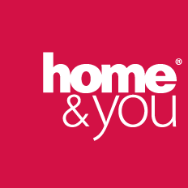 INFORMACJA PRASOWADzień Kobiet - zaplanuj najpiękniejszy dzień dla niej!Historia Dnia Kobiet sięga roku 1909, kiedy to w Stanach Zjednoczonych miały miejsce jego pierwsze obchody. Święto ustanowiono w celu upamiętnienia nowojorskich sufrażystek walczących o równouprawnienie. Sto lat później kobiety mają już prawa, o których ich przodkinie mogły jedynie pomarzyć. To wystarczający powód, by 8 marca celebrować kobiecość i rosnąć w siłę.Dzień kobiet - świętowanie z najlepszą przyjaciółkąChcesz podziękować przyjaciółce za nieustanne wsparcie i powiedzieć jej, ile dla ciebie znaczy? Zaplanuj wspólny Dzień Kobiet, który umocni waszą więź i przywoła pozytywne wspomnienia. Stwórz w swoim domu przytulną przestrzeń, która sprawi, że obie oddacie się chwili relaksu nawet po ciężkim dniu. Przygotuj w tym celu aromatyczną herbatę z dzikiej róży i podaj ją w wiosennej zastawie. Możecie obejrzeć Wasz ulubiony serial lub przejrzeć stare albumy. Może zainspirują Was do stworzenia nowego? Rozrzućcie na podłodze zdjęcia, naklejki i bilety z pamiętnych wydarzeń, zajmijcie miejsca na wygodnych siedziskach i dajcie się ponieść swojej kreatywności. Wspólnie spędzony czas umili aromat ulubionej świecy zapachowej.Romantyczny wieczór – niespodzianka dla kobietyKtóra kobieta nie lubi romantycznych wieczorów ze swoim ukochanym? Pokaż, jak bardzo ją doceniasz i celebruj z nią jej święto. Przygotuj kolację przy świecach i spraw, by poczuła się wyjątkowo. Włącz nastrojową playlistę i kup jej ulubione wino. Możesz je przelać do eleganckiej karafki lub zostawić w butelce. Każda kobieta z pewnością ucieszy się także ze śniadania podanego do łóżka następnego dnia. Wybierz jedną z dostępnych kryształowych tac i przygotuj jej coś pysznego.Domowe spa - relaks w domowym zaciszuKażda dama ma swoje pielęgnacyjne rytuały. Odkąd na rynku istnieje szeroki wybór produktów do ciała, nie trzeba chodzić do kosmetyczki, by o siebie dbać i czuć się kobieco. Niezależnie od tego, czy spędzasz Dzień Kobiet z mamą, przyjaciółką czy ukochanym, domowe spa będzie dobrym wyborem. Zaopatrz się w szlafrok z miękkiego materiału i wygodne kapcie z perełkami. Komfort to podstawa. Zapal świecę o zapachu drzewa sandałowego, który w mgnieniu oka wprawi cię w dobry nastrój. Tak przygotowana, zaproś bliską Ci osobę i spędźcie razem niezapomniany dzień.Kontakt:Karolina SylkaMłodsza Specjalistka ds. MarketinguBBK S. A. – właściciel marki home&youksylka@bbk.com.pl pressroom.home-you.comhome-you.com----------------------------------------------------------------------------------------------------------------------------------------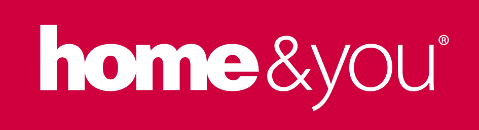 Home&you to marka z artykułami wyposażenia i dekoracji wnętrz. W home&you lubimy tworzyć wyjątkową atmosferę poprzez urozmaicenie codzienności drobnymi akcentami. Pragniemy udowodnić, że szczegóły mają znaczenie. Wierzymy, że przytulne i dobrze urządzone wnętrza wprowadzają w nasze życie harmonię oraz pozytywne emocje. Poprzez staranny dobór asortymentu home&you pomaga w komponowaniu stylowych, a także funkcjonalnych aranżacji do salonu, sypialni, kuchni, jadalni oraz łazienki.